4. pielikumsMinistru kabineta 2015. gada ....... noteikumiem Nr. ......„108. pielikumsMinistru kabineta 2013. gada 19. marta noteikumiem Nr. 154Tukuma novada administratīvās teritorijas robežas apraksts                                                                                     (robežas apraksta sagatavošanas datums)Tukuma novada administratīvās teritorijas robežas karte                                                                                     (robežas apraksta sagatavošanas datums)”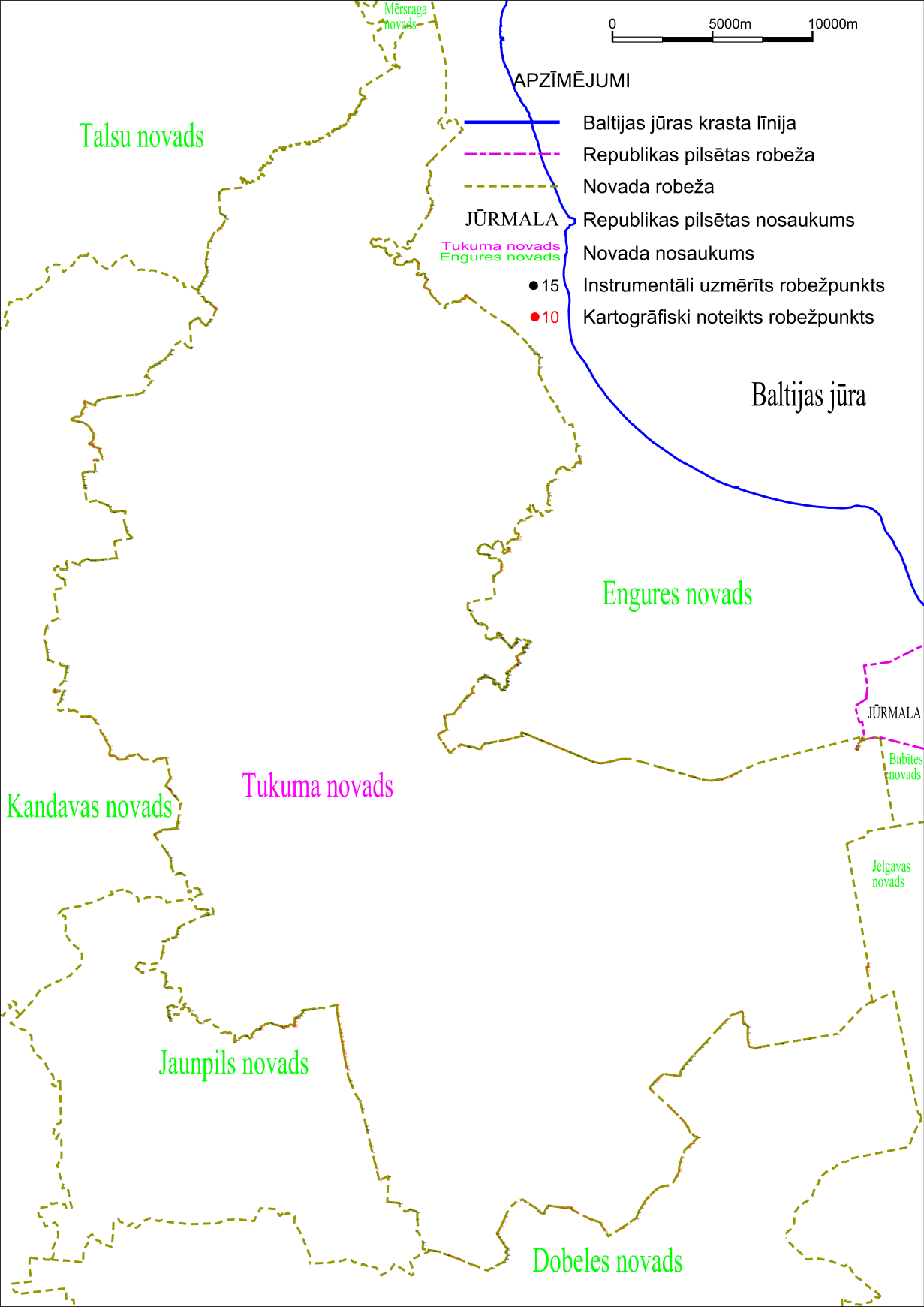 Vides aizsardzības un reģionālās attīstības ministrs		K.Gerhards09.06.2015.2 024A. Pīlēģis66016530, arvids.pilegis@varam.gov.lv                  2015. gada 18. maijsNr.
p.k.Tās zemes vienības kadastra apzīmējums, pa kuru noteikta administratīvās teritorijas robežaRobežojošās administratīvās teritorijas nosaukums90960020154Talsu novads90960020181Talsu novads90960020154Talsu novads90960020180Talsu novads90960010100Talsu novads90960010041Talsu novads90960010002Talsu novads90960010053Talsu novads90960010106Talsu novads90960010023Talsu novads90960010024Talsu novads90960010014Talsu novads90960010016Talsu novads90960010098Talsu novads Mērsraga novads90960010104Mērsraga novadsEngures novads90960010098Engures novads90960010027Engures novads90960010106Engures novads90960010025Engures novads90960010099Engures novads90960010123Engures novads90960010099Engures novads90960010112Engures novads90960010099Engures novads90960010105Engures novads90960010101Engures novads90960010013Engures novads90960010101Engures novads90780010042Engures novads90780010050Engures novads90780010053Engures novads90780010094Engures novads90780010005Engures novads90780010004Engures novads90780010100Engures novads90780010036Engures novads90780010046Engures novads90780010025Engures novads90780010006Engures novads90780010079Engures novads90780010009Engures novads90780010008Engures novads90780010058Engures novads90780010090Engures novads90780010084Engures novads90780010011Engures novads90780010090Engures novads90780010015Engures novads90780010091Engures novads90780010064Engures novads90780010072Engures novads90780010016Engures novads90780010041Engures novads90780010068Engures novads90780010075Engures novads90780020047Engures novads90780020010Engures novads90780020075Engures novads90780020010Engures novads90780020008Engures novads90780020058Engures novads90780020047Engures novads90780020086Engures novads90780020076Engures novads90780020069Engures novads90780040139Engures novads90780040133Engures novads90780040074Engures novads90780040034Engures novads90780040134Engures novads90780040030Engures novads90780080166Engures novads90780080029Engures novads90780080166Engures novads90780080062Engures novads90780080166Engures novads90780080037Engures novads90780080038Engures novads90780080037Engures novads90780080091Engures novads90780080034Engures novads90780080162Engures novads90780080039Engures novads90780080151Engures novads90780080040Engures novads90780080231Engures novads90780080040Engures novads90780080149Engures novads90780080163Engures novads90780080181Engures novads90840030150Engures novads90010010425Engures novads90010010452Engures novads90010010536Engures novads90010010452Engures novads90010010238Engures novads90010010540Engures novads90010010606Engures novads90010010542Engures novads90010010165Engures novads90010020502Engures novads90010020106Engures novads90010020101Engures novads90010020070Engures novads90010020093Engures novads90010020441Engures novads90010020054Engures novads90010020104Engures novads90010020106Engures novads90010020235Engures novads90010020405Engures novads90010020277Engures novads90010020299Engures novads90010020300Engures novads90010020386Engures novads90010020499Engures novads90010020317Engures novads90010020314Engures novads90010020430Engures novads90010020257Engures novads90010020509Engures novads90010020510Engures novads90010020457Engures novads90010020371Engures novads90010020347Engures novads90010020508Engures novads90010020075Engures novads90010020377Engures novads90010020469Engures novads90010070373Engures novads90010070407Engures novads90010070390Engures novads90010070384Engures novads90010070386Engures novads90010070352Engures novads90010070236Engures novads90010080137Engures novads90010080047Engures novads90010080375Engures novads90010080377Engures novads90010080407Engures novads90820080144Engures novads90820080253Engures novads90820080144Engures novads	90010080389	Engures novads90010080300Engures novads90010080048Engures novads90010080014Engures novads90010080019Engures novads90010080390Engures novads90010080300Engures novads90010060041Engures novads90010060029Engures novads90010060021Engures novads90010060036Engures novads90010060020Engures novads90010060054Engures novads90010060067Engures novads90840090348Engures novads90840090347Engures novads90840090164Engures novads90840090352Engures novads90840090165Engures novads90840090382Engures novads90840090128Engures novads90840090127Engures novads90840090126Engures novads90460030027Engures novads90460030057Engures novads90460030029Engures novads90460030004Engures novads90800010035Engures novads90800010049Engures novads90800010067Engures novads90800010021Engures novads90800010082Engures novads90800010083Engures novads90800010064Engures novads90800010065Engures novads90800020114Engures novads90800030107Engures novads90800040068Engures novads90800050014Engures novadsJūrmalas pilsēta90800050017Jūrmalas pilsētaBabītes novads90800050024Babītes novads90800050011Babītes novadsJelgavas novads90480030252Jelgavas novads90480030256Jelgavas novads90480030070Jelgavas novads90480030255Jelgavas novadsDobeles novads90480030383Dobeles novads90480030255Dobeles novads90480030071Dobeles novads90480030255Dobeles novads90480030017Dobeles novads90480030134Dobeles novads90480030046Dobeles novads90480030006Dobeles novads90480030246Dobeles novads90480030125Dobeles novads90480030144Dobeles novads90480030343Dobeles novads90480030150Dobeles novads90480030225Dobeles novads90480030341Dobeles novads90480030044Dobeles novads90480030051Dobeles novads90480030222Dobeles novads90480030250Dobeles novads90480030135Dobeles novads90480030248Dobeles novads90480020010Dobeles novads90480020051Dobeles novads90480020023Dobeles novads90480020095Dobeles novads90480020009Dobeles novads90480020015Dobeles novads90480020001Dobeles novads90480020002Dobeles novads90480020101Dobeles novads90480020105Dobeles novads90480020017Dobeles novads90480010215Dobeles novads90480060017Dobeles novads90480060064Dobeles novads90480060019Dobeles novads90480060024Dobeles novads90480060016Dobeles novads90480060048Dobeles novads90480070008Dobeles novads90480070019Dobeles novads90480070021Dobeles novads90480070020Dobeles novads90480070010Dobeles novads90480070004Dobeles novads90480070007Dobeles novads90480070026Dobeles novads90480070025Dobeles novads90480070027Dobeles novads90480070014Dobeles novads90480070028Dobeles novads90480070039Dobeles novads90480050231Dobeles novads90480050014Dobeles novads90480050098Dobeles novads90480050038Dobeles novads90480050024Dobeles novads90480050086Dobeles novads90480050128Dobeles novads90480050011Dobeles novads90480050127Dobeles novads90480050170Dobeles novads90480050054Dobeles novads90480050245Dobeles novads90480050126Dobeles novads90480050026Dobeles novads90480040077Dobeles novads90480040104Dobeles novads90480040097Dobeles novads90480040038Dobeles novads90480040056Dobeles novads90480040121Dobeles novads90480040075Dobeles novads90480040121Dobeles novads90480040078Dobeles novads90480040120Dobeles novads90480040031Dobeles novads90480040070Dobeles novads90480040020Dobeles novads90480040104Dobeles novads90480040050Dobeles novads90480040042Dobeles novads90480040045Dobeles novads90480040008Dobeles novads90480040087Dobeles novadsJaunpils novads90480040117Jaunpils novads90480040112Jaunpils novads90480040116Jaunpils novads90480040088Jaunpils novads90480040014Jaunpils novads90480040012Jaunpils novads90480040003Jaunpils novads90680020137Jaunpils novads90680020094Jaunpils novads90680020126Jaunpils novads90680020075Jaunpils novads90680020110Jaunpils novads90680020121Jaunpils novads90680020059Jaunpils novads90680020074Jaunpils novads90680020096Jaunpils novads90680020122Jaunpils novads90680020123Jaunpils novads90680020047Jaunpils novads90680020016Jaunpils novads90680020018Jaunpils novads90680020019Jaunpils novads90680020068Jaunpils novads90680020124Jaunpils novads90680020020Jaunpils novads90540050096Jaunpils novads90540050123Jaunpils novads90540050175Jaunpils novads90540050075Jaunpils novads90540050176Jaunpils novads90540050075Jaunpils novads90540050136Jaunpils novads90540050074Jaunpils novads90540050069Jaunpils novads90540050149Jaunpils novads90540050028Jaunpils novads90540050172Jaunpils novads90540050028Jaunpils novads90540050070Jaunpils novads90540050157Jaunpils novads90540050149Jaunpils novads90540050097Jaunpils novads90540050087Jaunpils novads90540050024Jaunpils novads90540050082Jaunpils novads90540050132Jaunpils novads90540050124Jaunpils novads90540050033Jaunpils novads90540050112Jaunpils novads90540050124Jaunpils novads90540030199Jaunpils novads90540030147Jaunpils novads90540030126Jaunpils novads90540030021Jaunpils novads90540030017Jaunpils novads90540030015Jaunpils novads90540030007Jaunpils novads90540030186Jaunpils novads90540030023Jaunpils novads90540030149Jaunpils novads90540030124Jaunpils novads90540030170Jaunpils novads90540030188Jaunpils novads90540030050Jaunpils novads90540030001Jaunpils novads90540030098Jaunpils novadsKandavas novads90540030013Kandavas novads90540010150Kandavas novads90540010295Kandavas novads90540010151Kandavas novads90540010064Kandavas novads90540010054Kandavas novads90540010064Kandavas novads90540010158Kandavas novads90540010070Kandavas novads90540010101Kandavas novads90540010065Kandavas novads90540010047Kandavas novads90540010005Kandavas novads90540010175Kandavas novads90540010162Kandavas novads90540010144Kandavas novads90540010174Kandavas novads90540010053Kandavas novads90540010142Kandavas novads90540010231Kandavas novads90540010166Kandavas novads90540010138Kandavas novads90540010085Kandavas novads90540010140Kandavas novads90580070012Kandavas novads90580040150Kandavas novads90580040055Kandavas novads90580040054Kandavas novads90580040051Kandavas novads90580040151Kandavas novads90580040044Kandavas novads90580040052Kandavas novads90580040053Kandavas novads90580040143Kandavas novads90580040040Kandavas novads90580040029Kandavas novads90580040111Kandavas novads90580040039Kandavas novads90580040008Kandavas novads90580040088Kandavas novads90580010184Kandavas novads90580010154Kandavas novads90580010248Kandavas novads90580010226Kandavas novads90580010248Kandavas novads90580010044Kandavas novads90580010046Kandavas novads90580010075Kandavas novads90580010026Kandavas novads90580010194Kandavas novads90580010009Kandavas novads90580010287Kandavas novads90580010178Kandavas novads90580010186Kandavas novads90580010278Kandavas novads90580010074Kandavas novads90580010022Kandavas novads90580010258Kandavas novads90580010126Kandavas novads90580010206Kandavas novads90580010266Kandavas novads90580010024Kandavas novads90580010029Kandavas novads90580010002Kandavas novads90740090092Kandavas novads90740090027Kandavas novads90740070007Kandavas novads90740070068Kandavas novads90740070065Kandavas novads90740070074Kandavas novads90740070078Kandavas novads90740070067Kandavas novads90740070279Kandavas novads90740070010Kandavas novads90740070073Kandavas novads90740070035Kandavas novads90740070094Kandavas novads90740070079Kandavas novads90740070071Kandavas novads90740070034Kandavas novads90740070072Kandavas novads90740070029Kandavas novads90740070028Kandavas novads90740070030Kandavas novads90740070027Kandavas novads90740070083Kandavas novads90740040015Kandavas novads90740040005Kandavas novads90740040016Kandavas novads90740040089Kandavas novads90740040016Kandavas novads90740040165Kandavas novads90740040004Kandavas novads90740040021Kandavas novads90740040195Kandavas novads90740040029Kandavas novads90740040193Kandavas novads90740040194Kandavas novads90740040045Kandavas novads90740040082Kandavas novads90740040045Kandavas novads90740040194Kandavas novads90740040157Kandavas novads90740040017Kandavas novads90740040049Kandavas novads90740040081Kandavas novads90740040011Kandavas novads90740010005Kandavas novads90740010046Kandavas novads90740010037Kandavas novads90740010042Kandavas novads90740010041Kandavas novads90740010068Kandavas novads90740010036Kandavas novads90740010031Kandavas novads90740010020Kandavas novads90740010032Kandavas novads90960020030Kandavas novads90960020081Kandavas novads90960020059Kandavas novads90960020081Kandavas novads90960020080Kandavas novads90960020049Kandavas novads90960020163Kandavas novads90960020191Kandavas novads90960020044Kandavas novads90960020194Kandavas novadsTalsu novads90960020195Talsu novads90960020023Talsu novads90960020028Talsu novads90960020139Talsu novads90960020014Talsu novads90960020165Talsu novads90960020140Talsu novads90960020015Talsu novads90960020063Talsu novads90960020072Talsu novads90960020183Talsu novads90960020153Talsu novads90960020167Talsu novads                 2015. gada 18. maijs